penjabaran bahan kajianFakultas (Faculty)				: Ilmu KomputerProgram Studi (Study Program)			: Sistem Informasi		                   		Jenjang (Grade)		:  S1Mata Kuliah (Course)				: Matematika Diskrit 					SKS (Credit)		:  4 sks	    Semester (Semester) :  2Kode Mata Kuliah (Code)    				: 141242101						Sertifikasi (Certification) :        Ya (Yes)      ✓    Tidak (No) Mata Kuliah Prasyarat (Prerequisite) 		:  	-								Dosen Koordinator (Coordinator)			:   Iin Seprina, M.KomDosen Pengampuh (Lecturer)				:  Iin Seprina, M.Kom					  Tim (Team)         ✔ Mandiri (Personal)Capaian Pembelajaran (Learning Outcomes) 	: Deskripsi Mata Kuliah (Course Description)Bahan Kajian (Main Study Material)Implementasi Pembelajaran Mingguan (Implementation Process of weekly learning time) Pengalaman Belajar Mahasiswa (Student Learning Experiences)	:	Pembelajaran yang dilakukan secara contextual dan discovery, untuk menyelesaikannya dilakukan secara studi kasus (soal latihan) dalam bentuk hardskill dan softskill.	Note :Contextual Learning adalah suatu strategi pembelajaran yang menekankan pada proses keterlibatan mahasiswa secara penuh untuk menemukan materi yang dipelajari dan menghubungkan dengan situasi kehidupan nyata.Discovery Learning adalah proses pencarian pengetahuan yang dilakukan oleh mahasiswa untuk memahami konsep, arti, dan menemukan suatu pemecahan masalah atau fakta. Hardskill : Penyelesaian studi kasus dengan memperhatikan ketepatan pendekatan masalah dan ketepatan perumusan masalah. Softskill : Penyelesaian studi kasus dengan memperhatikan memiliki personal attitude yang baik, strategi komunikasi dan kualitas kerjasama dalam timKriteria dan Rubrik Penilaian (Criteria and Evaluation) Rubrik Penilaian MK Kalkulus Dasar.Rubrik Penilaian Tugas KelompokRENCANA ASSESMENT DAN EVALUASI Pembobotan Asesmen Terhadap CPL dan CPMKDistribusi Pembobotan Asesmen TugasBobot penilaian (Ketentuan Bina Darma)≥ 85	= A≥ 70 s.d < 85	= B≥ 60 s.d < 70	= C≥ 50 s.d < 60	= D< 50      	= EKenneth H. Rosen, (2012), Discrete Mathematics and Application to Computer Science 7 th Edition, Mc-Graw Hill, USA. -Rinaldi Munir, (2012), Matematika Diskrit, Bandung : Informatika. -Siang, Jong Jek, (2009), Matematika Diskrit dan Aplikasinya pada Ilmu Komputer, Yogyakartta : Andi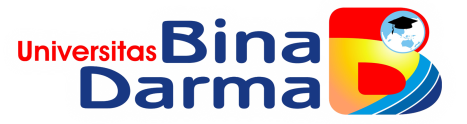 RENCANA PEMBELAJARAN SEMESTER (SEMESTER LESSON PLAN)Nomor Dok: FRM/KUL/01/02 RENCANA PEMBELAJARAN SEMESTER (SEMESTER LESSON PLAN)Nomor Revisi : 03RENCANA PEMBELAJARAN SEMESTER (SEMESTER LESSON PLAN)Tgl. Berlaku : 21 September 2021 RENCANA PEMBELAJARAN SEMESTER (SEMESTER LESSON PLAN)Klausa ISO : 7.5.1 & 7.5.5Disusun oleh (Prepared by)Diperiksa oleh (Checked by)Disetujui oleh (Approved by)Tanggal Validasi (Valid date)Tim Mata Kuliah Matematika Diskrit Suyanto, S.Kom., M.M., M.KomDedy Syamsuar, P.hDCapaian Pembelajaran Lulusan (CPL)(Programme Learning Outcomes)CPL 05CPL 10Mampu memahami teknik-teknik untuk memperoleh, mengubah, mentransmisi, dan menyimpan data dan informasi secara berkualitasMampu menganalisis, menemukan pola, melakukan simulasi masalah organisasi/ bisnis dan merancang alternatif alternatif solusi SI/ TI untuk memenuhi kebutuhan organisasi/ bisnis;Mampu memahami teknik-teknik untuk memperoleh, mengubah, mentransmisi, dan menyimpan data dan informasi secara berkualitasMampu menganalisis, menemukan pola, melakukan simulasi masalah organisasi/ bisnis dan merancang alternatif alternatif solusi SI/ TI untuk memenuhi kebutuhan organisasi/ bisnis;Mampu memahami teknik-teknik untuk memperoleh, mengubah, mentransmisi, dan menyimpan data dan informasi secara berkualitasMampu menganalisis, menemukan pola, melakukan simulasi masalah organisasi/ bisnis dan merancang alternatif alternatif solusi SI/ TI untuk memenuhi kebutuhan organisasi/ bisnis;Capaian Pembelajaran Mata Kuliah (CPMK)(Course Learning Outcomes)CPMK-13Mampu menguasai teknik-teknik untuk melakukan transmisi dan informasi secara berkualitas dengan cara mempelajari konsep-konsep sentral dan kecakapan yang dibutuhkan untuk merancang, menerapkan, dan menganalisis algoritma yang digunakan untuk pemodelan dan desain sistem berbasis komputerMampu menguasai teknik-teknik untuk melakukan transmisi dan informasi secara berkualitas dengan cara mempelajari konsep-konsep sentral dan kecakapan yang dibutuhkan untuk merancang, menerapkan, dan menganalisis algoritma yang digunakan untuk pemodelan dan desain sistem berbasis komputerMampu menguasai teknik-teknik untuk melakukan transmisi dan informasi secara berkualitas dengan cara mempelajari konsep-konsep sentral dan kecakapan yang dibutuhkan untuk merancang, menerapkan, dan menganalisis algoritma yang digunakan untuk pemodelan dan desain sistem berbasis komputerCapaian Pembelajaran Mata Kuliah (CPMK)(Course Learning Outcomes)CPMK-25Mampu menganalisis, menemukan pola, melakukan simulasi yang berkaitan dengan ilmu matematika terkait dan komputansi nya yang berkaitan dengan sistem cerdasMampu menganalisis, menemukan pola, melakukan simulasi yang berkaitan dengan ilmu matematika terkait dan komputansi nya yang berkaitan dengan sistem cerdasMampu menganalisis, menemukan pola, melakukan simulasi yang berkaitan dengan ilmu matematika terkait dan komputansi nya yang berkaitan dengan sistem cerdasSUB-CPMK-1Mahasiswa mampu memahami pengertian matematika diskritMahasiswa mampu memahami pengertian matematika diskritMahasiswa mampu memahami pengertian matematika diskritMahasiswa mampu memahami pengertian matematika diskritSUB-CPMK-2mahasiswa mampu memahami tabel - tabel kebenaran proposisi dan logika dan mengerti konteksi dan contoh penerapannyamahasiswa mampu memahami tabel - tabel kebenaran proposisi dan logika dan mengerti konteksi dan contoh penerapannyamahasiswa mampu memahami tabel - tabel kebenaran proposisi dan logika dan mengerti konteksi dan contoh penerapannyamahasiswa mampu memahami tabel - tabel kebenaran proposisi dan logika dan mengerti konteksi dan contoh penerapannyaSUB-CPMK-3mahasiswa mampu memahami sistem bilangan biner, desima, heksadesimalmahasiswa mampu memahami sistem bilangan biner, desima, heksadesimalmahasiswa mampu memahami sistem bilangan biner, desima, heksadesimalmahasiswa mampu memahami sistem bilangan biner, desima, heksadesimalSUB-CPMK-4mahasiswa mampu memahami teori bilangan terutama yang berkaitan dengan operasi dasar komputasimahasiswa mampu memahami teori bilangan terutama yang berkaitan dengan operasi dasar komputasimahasiswa mampu memahami teori bilangan terutama yang berkaitan dengan operasi dasar komputasimahasiswa mampu memahami teori bilangan terutama yang berkaitan dengan operasi dasar komputasiSUB-CPMK-5mahasiswa mampu mengerti prinsip enkripsimahasiswa mampu mengerti prinsip enkripsimahasiswa mampu mengerti prinsip enkripsimahasiswa mampu mengerti prinsip enkripsiSUB-CPMK-6Mampu memahami pengertian Peluang, Permutasi dan Kombinasi serta mampu menyelesaiakan soal-soal terkait.Mampu memahami pengertian Peluang, Permutasi dan Kombinasi serta mampu menyelesaiakan soal-soal terkait.Mampu memahami pengertian Peluang, Permutasi dan Kombinasi serta mampu menyelesaiakan soal-soal terkait.Mampu memahami pengertian Peluang, Permutasi dan Kombinasi serta mampu menyelesaiakan soal-soal terkait.SUB-CPMK-7Mampu memahami Teori Himpunan dan mampu menyelesaiakan soal-soal terkait.Mampu memahami Teori Himpunan dan mampu menyelesaiakan soal-soal terkait.Mampu memahami Teori Himpunan dan mampu menyelesaiakan soal-soal terkait.Mampu memahami Teori Himpunan dan mampu menyelesaiakan soal-soal terkait.SUB-CPMK-8Mampu memahami Induksi dan Rekursi dan mampu menyelesaiakan soal-soal terkait.Mampu memahami Induksi dan Rekursi dan mampu menyelesaiakan soal-soal terkait.Mampu memahami Induksi dan Rekursi dan mampu menyelesaiakan soal-soal terkait.Mampu memahami Induksi dan Rekursi dan mampu menyelesaiakan soal-soal terkait.SUB-CPMK-9Mampu memahami hukumhukum yang berlaku pada Aljabar Boolean dan mampu menyelesaikan soal-soal terkait.Mampu memahami hukumhukum yang berlaku pada Aljabar Boolean dan mampu menyelesaikan soal-soal terkait.Mampu memahami hukumhukum yang berlaku pada Aljabar Boolean dan mampu menyelesaikan soal-soal terkait.Mampu memahami hukumhukum yang berlaku pada Aljabar Boolean dan mampu menyelesaikan soal-soal terkait.SUB-CPMK-10Mampu menulis Persamaan Booelan dg notasi yg benar. Mampu menerjemahkan Persamaan Boolean ke dalam Tabel Kebenaran dan sebaliknyMampu menulis Persamaan Booelan dg notasi yg benar. Mampu menerjemahkan Persamaan Boolean ke dalam Tabel Kebenaran dan sebaliknyMampu menulis Persamaan Booelan dg notasi yg benar. Mampu menerjemahkan Persamaan Boolean ke dalam Tabel Kebenaran dan sebaliknyMampu menulis Persamaan Booelan dg notasi yg benar. Mampu menerjemahkan Persamaan Boolean ke dalam Tabel Kebenaran dan sebaliknySUB-CPMK-11Mampu menyederhanakan Persamaan Boolean dengan bantuan hukum hukum yang berlakuMampu menyederhanakan Persamaan Boolean dengan bantuan hukum hukum yang berlakuMampu menyederhanakan Persamaan Boolean dengan bantuan hukum hukum yang berlakuMampu menyederhanakan Persamaan Boolean dengan bantuan hukum hukum yang berlakuMatriks Sub-CPMK terhadap CPL dan CPMK SUB-CPMKSUB-CPMKCPL 5CPL 10Matriks Sub-CPMK terhadap CPL dan CPMK SUB-CPMKSUB-CPMKCPMK-13CPMK-25SUB-CPMK-1SUB-CPMK-1SUB-CPMK-2SUB-CPMK-2SUB-CPMK-3SUB-CPMK-3SUB-CPMK-4SUB-CPMK-4SUB-CPMK-5SUB-CPMK-5SUB-CPMK-6SUB-CPMK-6SUB-CPMK-7SUB-CPMK-7SUB-CPMK-8SUB-CPMK-8SUB-CPMK-9SUB-CPMK-9SUB-CPMK-10SUB-CPMK-10SUB-CPMK-11SUB-CPMK-11Matematika Diskrit adalah cabang bidang matematika yang mengkaji objek-objek dan struktur diskrit. Mengingat cara kerja komputer sifatnya adalah diskrit, maka pemahaman dan penerapan terhadap karakteristik objek dan struktur diskrit dalam permasalahan yang berkaitan dengan pengetahuan informatika sangatlah penting. Matematika Diskret terdiri dari beberapa materi utama yaitu Himpunan, Relasi dan Fungsi, Matriks, Induksi Matematika, Pengantar Analisis Algoritma, Pengantar Teori Bahasa dan Automata, Kombinatorial dan Peluang Diskrit, Graf, Tree dan Aljabar Boolean.Bobot (SKS)Pengantar Matematika DiskritHimpunanRelasi, Fungsi dan MatrikInduksi MatematikaPengantar Analisis AlgoritmaPengantar Teori Bahasa dan AutomataKombinatori AI dan Pelunag DikritGraf dan TreeAljabar Boolean Minggu(Week)Sub CPMK(Kemampuan akhir yang direncanakan)(Lesson Learning Outcomes)Bahan Kajian/Materi Pembelajaran(Study Material)Bentuk dan Metode Pembelajaran[Estimasi Waktu](Learning Method)Sumber Belajar(Learning Resource)Penilaian  (Evaluation)Penilaian  (Evaluation)Penilaian  (Evaluation)Penilaian  (Evaluation)Minggu(Week)Sub CPMK(Kemampuan akhir yang direncanakan)(Lesson Learning Outcomes)Bahan Kajian/Materi Pembelajaran(Study Material)Bentuk dan Metode Pembelajaran[Estimasi Waktu](Learning Method)Sumber Belajar(Learning Resource)Indikator(Indicator)Kriteria & bentuk(Criteria)Bobot(%)1-2-3Mahasiswa mampu memahami pengertian matematika diskrit. (CPMK-13)Pengantar Matematika DiskritBentuk Pemebelajaran: Kuliah Tatap Muka di kelas (Luring): 2 x 50” Metode Pembelajaran: Contextual Learning dan discovery learningBelajar Mandiri dan Tugas Terstruktur: 2 x 120”Idem Buku SumberKetepatan dalam memahami penggunaan matematika diskrit dalam kehidupan sehari hari  Bentuk : Diskusi, Tanya Jawab, latihan dan tugas 1 Kriteria :Rubrik1,5 4-5-6mahasiswa mampu memahami tabel - tabel kebenaran proposisi dan logika dan mengerti konteksi dan contoh penerapannya. (CPMK-13)Himpunan Bentuk Pemebelajaran: Kuliah Tatap Muka di kelas (Luring): 2 x 50” Metode Pembelajaran: Contextual Learning dan discovery learningBelajar Mandiri dan Tugas Terstruktur: 2 x 120”Idem Buku SumberKetepatan dalam menerapkan konsep teori Himpunan dalam bidang Teknologi InformasiBentuk : Diskusi, Tanya Jawab, latihan dan tugas 2 Kriteria :Rubrik1,57-8-9mahasiswa mampu memahami sistem bilangan biner, desima, heksadesimal. (CPMK-13)Relasi, Fungsi dan Matrik Bentuk Pemebelajaran: Kuliah Tatap Muka di kelas (Luring): 2 x 50” Metode Pembelajaran: Contextual Learning dan discovery learningBelajar Mandiri dan Tugas Terstruktur: 2 x 120”Idem Buku SumberKetepatan dalam menjelaskan konsep Relasi, Fungsi dan Matrik dalam penerapan himpunanBentuk : Diskusi, Tanya Jawab, latihan dan tugas 3 Kriteria :Rubrik1,510mahasiswa mampu memahami teori bilangan terutama yang berkaitan dengan operasi dasar komputasi. (CPMK-13)QUISInduksi MatematikaBentuk Pemebelajaran: Kuliah Tatap Muka di kelas (Luring): 2 x 50”:Metode Pembelajaran: Contextual Learning dan discovery learningBelajar Mandiri dan Tugas Terstruktur: 2 x 120”Idem Buku SumberKetepatan dalam menjelaskan penerapan Induksi Matematika dalam bidang Teknologi InformasiBentuk : Diskusi, Tanya Jawab, latihan dan Quis Kriteria :Rubrik 1511-12-13mahasiswa mampu mengerti prinsip enkripsi. (CPMK-13)Pengantar Analisis AlgoritmaBentuk Pemebelajaran: Kuliah virtual via zoom atau di elearning UBD (Daring):  2 x 50”Metode Pembelajaran: Contextual Learning dan discovery learningBelajar Mandiri dan Tugas Terstruktur: 2 x 120”Idem Buku SumberKetepatan dalam menjelaskan konsep dasar Analisis Algoritma dalam bidang Teknologi InformasiBentuk : Diskusi, Tanya Jawab, latihan dan tugas 4 Kriteria :Rubrik1,514-15-16Mampu memahami pengertian Peluang, Permutasi dan Kombinasi serta mampu menyelesaiakan soal-soal terkait. (CPMK-13)Meresume Soal QuisPengantar Teori Bahasa dan AutomataBentuk Pemebelajaran: Quis virtual via zoom atau di elearning UBD (Daring):  2 x 50”Metode Pembelajaran: Contextual Learning dan discovery learningBelajar Mandiri dan Tugas Terstruktur: 2 x 120”Idem Buku SumberKetepatan dalam menyelesaikan soal Quis Ketepatan dalam menjelaskan konsep dasar teori Bahasa dan Automata dalam bidang Teknologi Informasi bisnisBentuk : Diskusi, Tanya Jawab, latihan dan tugas 5 Kriteria :Rubrik 1,517-18-19Mampu memahami Teori Himpunan dan mampu menyelesaiakan soal-soal terkait. (CPMK-25)Kombinator AI dan Peluang Diskrit Bentuk Pemebelajaran: Kuliah Tatap Muka di kelas (Luring): 2 x 50” Metode Pembelajaran: Contextual Learning dan discovery learningBelajar Mandiri dan Tugas Terstruktur: 2x 120”Idem Buku SumberKetepatan dalam menerapkan kombinatori dan peluang diskrit dalam menyelesaikan permasalahan sehari-hariBentuk : Diskusi, Tanya Jawab, latihan dan tugas 6 Kriteria :Rubrik 220Mampu memahami Teori Himpunan dan mampu menyelesaiakan soal-soal terkait. (CPMK-25)UTSKombinator AI dan Peluang Diskrit Bentuk Pemebelajaran: Kuliah Tatap Muka di kelas (Luring): 2 x 50” Metode Pembelajaran: Contextual Learningdan discovery learningBelajar Mandiri dan Tugas Terstruktur: 2x 120”Idem Buku SumberKetepatan dalam menerapkan kombinatori dan peluang diskrit dalam menyelesaikan permasalahan sehari-hariBentuk : Ujian Tengah Semester  Kriteria :Rubrik 2521-22Mampu memahami Induksi dan Rekursi dan mampu menyelesaiakan soal-soal terkait. (CPMK-25)Meresume soal UTSInduksi dan Rekursi dalam Teori Grafh dan treeBentuk Pemebelajaran: Ujian Tengah Semester Tatap Muka di kelas (Luring): 2 x 50”Belajar Mandiri dan Tugas Terstruktur:2 x 120”Idem Buku SumberKetepatan menerapkan induksi dan rekursi dalam teori grafh dan treeBentuk : Diskusi, Tanya Jawab, dan latihan Kriteria :Rubrik23-24Mampu memahami Induksi dan Rekursi dan mampu menyelesaiakan soal-soal terkait. (CPMK-25)Induksi dan Rekursi dalam Teori Grafh dan TreeBentuk Pemebelajaran: Kuliah virtual via zoom atau di elearning UBD (Daring):  2 x 50”Metode Pembelajaran: Contextual Learning dan discovery learningBelajar Mandiri dan Tugas Terstruktur: 2 x 120”Idem Buku Sumber Ketepatan menerapkan induksi dan rekursi dalam teori grafh dan treeBentuk : Diskusi, Tanya Jawab, latihan dan tugas 7 Kriteria :Rubrik 225-26Mampu memahami hukumhukum yang berlaku pada Aljabar Boolean dan mampu menyelesaikan soal-soal terkait. (CPMK-25)Aljabar Boolean Bentuk Pemebelajaran: Kuliah virtual via zoom atau di elearning UBD (Daring):  2 x 50”Metode Pembelajaran: Contextual Learning dan discovery learningBelajar Mandiri dan Tugas Terstruktur: 2 x 120”Idem Buku SumberkelompokRubrik Penilaian Tugas KelompokKetepatan dalam menjelaskan Aljabar Boolean dalam bidang Teknologi InformasiBentuk : Presentasi, Diskusi, dan  Tanya Jawab Kriteria Rubrik 1527-28Mampu menulis Persamaan Booelan dg notasi yg benar. Mampu menerjemahkan Persamaan Boolean ke dalam Tabel Kebenaran dan sebaliknya. (CPMK-25)Aljabar Boolean Bentuk Pemebelajaran: Kuliah virtual via zoom atau di elearning UBD (Daring):  2 x 50”Metode Pembelajaran: Contextual Learning dan discovery learningBelajar Mandiri dan Tugas Terstruktur: 2 x 120”Idem Buku SumberKetepatan dalam menerjemahkan persamaan Boolean kedalam table kebenaranBentuk : Diskusi, Tanya Jawab, latihan dan tugas 8 Kriteria :Rubrik1,529-30Mampu menyederhanakan Persamaan Boolean dengan bantuan hukum hukum yang berlaku. (CPMK-25)Persamaan Aljabar Boolean Bentuk Pemebelajaran: Kuliah Tatap Muka di kelas (Luring): 2 x 50” Metode Pembelajaran: Contextual Learning dan discovery learningBelajar Mandiri dan Tugas Terstruktur: 2 x 120”Idem Buku SumberKetepatan dalam menyederhanakan persamaan Boolean dengan bantuan hukum yang berlaku Bentuk : Diskusi, Tanya Jawab, latihan dan tugas 9 Kriteria :Rubrik231-32Mampu menyederhanakan Persamaan Boolean dengan bantuan hukum hukum yang berlaku (CPMK-25)Persamaan Aljabar Boolean UASBentuk Pemebelajaran: Ujian Tatap Muka di kelas (Luring):2 x 50” Idem Buku SumberKetepatan dalam Menyelesaikan soal UAS yang berkaitan Bentuk : Ujian Akhir Semester Kriteria :Rubrik 30CPLCPMKMBKMObservasi (Praktek)Unjuk Kerja (Presentasi)TugasTes Tertulis Tes Tertulis Tes Tertulis Tes Lisan (Tgs Kel)CPLCPMKMBKMObservasi (Praktek)Unjuk Kerja (Presentasi)TugasKuisUTSUASTes Lisan (Tgs Kel)CPL 05CPMK-13CPL 10CPMK-25CPLCPMKTahap PenilaianTeknik PenilaianInstrumenKriteriaBobotCPL 05CPMK-13Perkuliahan Sebelum UTSTugas TertulisRubrikKelengkapan Berkas dan Kelengkapan Jawaban7,5%CPL 05CPMK-13QuisUjian Tertulis 15%CPL 10CPMK-25UTSUjian TertulisRubrikKelengkapan Berkas dan Kelengkapan Jawaban25%CPL 10CPMK-25Perkuliahan Setelah UTSTugas TertulisRubrikKelengkapan Berkas dan Kelengkapan Jawaban7,5%CPL 10CPMK-25Tugas KelompokTes LisanRubrikKelengkapan Berkas dan Kelengkapan Jawaban15%CPL 10CPMK-25UASUjian TertulisRubrikKelengkapan Berkas dan Kelengkapan Jawaban30%NoKategori / Metode EvaluasiCPMKModel SoalIndikator PenilaianIndikator PenilaianIndikator PenilaianIndikator PenilaianNoKategori / Metode EvaluasiCPMKModel SoalKurangCukupBaikSangat Baik1TugasCPMK13Mampu menyebutkan apa yang dimaksud dengan matematika disikrit, dan dapat memberikan alasan mengapa kita harus mempelajarai matematika diskrit, serta dapat menjelaskan fungsi dan tujuan mempelajari matematika diskritMampu menjelaskan apa yang dimaksud himpunan, menyebutkan apa saja yang termasuk operasi himpunan, dan hukum hukum himpunan Mampu menjelaskan apa itu matriks dan fungsinya dalam matematika diskrit, dan dapat menjelaskan relasi R yang merupakan relasi kesetaraanMampu menyebutkan apa saja jenis dari induksi matematika dan bentuk penerapan induksi matematikaMampu menjelaskan tentang analisis algoritma, dan bagaimana komplesitas sebuah algoritma di hitung Mampu menjabarkan teori bahasa automata secara singkat, dan manfaat mempelajari teori bahasa automata, dan dapat menjelaskan proses hungan di antara bahasa dan automata.Mahasiswa tidak  Mampu menyebutkan apa yang dimaksud dengan matematika disikrit, dan dapat memberikan alasan mengapa kita harus mempelajarai matematika diskrit, serta dapat menjelaskan fungsi dan tujuan mempelajari matematika diskritMahasiswa Tidak mampu menjelaskan apa yang dimaksud himpunan, menyebutkan apa saja yang termasuk operasi himpunan, dan hukum hukum himpunan Mahasiswa Tidak mampu menjelaskan apa itu matriks dan fungsinya dalam matematika diskrit, dan dapat menjelaskan relasi R yang merupakan relasi kesetaraanMahasiswa Tidak mampu menyebutkan apa saja jenis dari induksi matematika dan bentuk penerapan induksi matematikaMahasiswa Tidak mampu menjelaskan tentang analisis algoritma, dan bagaimana komplesitas sebuah algoritma di hitung Mahasiswa Tidak mampu menjabarkan teori bahasa automata secara singkat, dan manfaat mempelajari teori bahasa automata, dan dapat menjelaskan proses hungan di antara bahasa dan automata.Mahasiswa cukup  Mampu menyebutkan apa yang dimaksud dengan matematika disikrit, dan dapat memberikan alasan mengapa kita harus mempelajarai matematika diskrit, serta dapat menjelaskan fungsi dan tujuan mempelajari matematika diskritMahasiswa cukup mampu menjelaskan apa yang dimaksud himpunan, menyebutkan apa saja yang termasuk operasi himpunan, dan hukum hukum himpunan Mahasiswa cukup mampu menjelaskan apa itu matriks dan fungsinya dalam matematika diskrit, dan dapat menjelaskan relasi R yang merupakan relasi kesetaraanMahasiswa cukup mampu menyebutkan apa saja jenis dari induksi matematika dan bentuk penerapan induksi matematikaMahasiswa cukup mampu menjelaskan tentang analisis algoritma, dan bagaimana komplesitas sebuah algoritma di hitung Mahasiswa cukup mampu menjabarkan teori bahasa automata secara singkat, dan manfaat mempelajari teori bahasa automata, dan dapat menjelaskan proses hungan di antara bahasa dan automata.Mahasiswa dapat  menyebutkan apa yang dimaksud dengan matematika disikrit, dan dapat memberikan alasan mengapa kita harus mempelajarai matematika diskrit, serta dapat menjelaskan fungsi dan tujuan mempelajari matematika diskritMahasiswa Dapat menjelaskan apa yang dimaksud himpunan, menyebutkan apa saja yang termasuk operasi himpunan, dan hukum hukum himpunan Mahasiswa Dapat menjelaskan apa itu matriks dan fungsinya dalam matematika diskrit, dan dapat menjelaskan relasi R yang merupakan relasi kesetaraanMahasiswa Dapat menyebutkan apa saja jenis dari induksi matematika dan bentuk penerapan induksi matematikaMahasiswa Dapat menjelaskan tentang analisis algoritma, dan bagaimana komplesitas sebuah algoritma di hitung Mahasiswa Dapat menjabarkan teori bahasa automata secara singkat, dan manfaat mempelajari teori bahasa automata, dan dapat menjelaskan proses hungan di antara bahasa dan automata.Mahasiswa dengan sangat baik dapat  menyebutkan apa yang dimaksud dengan matematika disikrit, dan dapat memberikan alasan mengapa kita harus mempelajarai matematika diskrit, serta dapat menjelaskan fungsi dan tujuan mempelajari matematika diskritMahasiswa dengan sangat baik dapat  menjelaskan apa yang dimaksud himpunan, menyebutkan apa saja yang termasuk operasi himpunan, dan hukum hukum himpunan Mahasiswa dengan sangat baik dapat  menjelaskan apa itu matriks dan fungsinya dalam matematika diskrit, dan dapat menjelaskan relasi R yang merupakan relasi kesetaraanMahasiswa dengan sangat baik dapat  menyebutkan apa saja jenis dari induksi matematika dan bentuk penerapan induksi matematikaMahasiswa dengan sangat baik dapat  menjelaskan tentang analisis algoritma, dan bagaimana komplesitas sebuah algoritma di hitung Mahasiswa dengan sangat baik dapat  menjabarkan teori bahasa automata secara singkat, dan manfaat mempelajari teori bahasa automata, dan dapat menjelaskan proses hungan di antara bahasa dan automata.CPMK25Mampu menghitung jumlah penyusunan objek objek tanpa mengenumerasi semua kemungkinan susunananya Mampu menjelaskan konsep induksi untuk pembuktian objek diskrit dan menjelaskan mengapa induksi merupakan tekik pembuktian yang validMampu menggunakan rekursi untuk mendefinisikan barisa, fungsi dan himpunan serta mampu mempelajari metode induksi struktural untuk membuktikan masalah rekursifMampu memberikan contoh tentang graf dan treeMampu menjelaskan tentang teorema aljabar bolean dan menyederhanakan funsgi booleanMahasiswa tidak mampu menghitung jumlah penyusunan objek objek tanpa mengenumerasi semua kemungkinan susunananya Mahasiswa tidak mampu menjelaskan konsep induksi untuk pembuktian objek diskrit dan menjelaskan mengapa induksi merupakan tekik pembuktian yang validMahasiswa tidak mampu menggunakan rekursi untuk mendefinisikan barisa, fungsi dan himpunan serta mampu mempelajari metode induksi struktural untuk membuktikan masalah rekursifMahasiswa tidak mampu memberikan contoh tentang graf dan treeMahasiswa tidak mampu menjelaskan tentang teorema aljabar bolean dan menyederhanakan funsgi booleanMahasiswa cukup mampu menghitung jumlah penyusunan objek objek tanpa mengenumerasi semua kemungkinan susunananya Mahasiswa cukup mampu menjelaskan konsep induksi untuk pembuktian objek diskrit dan menjelaskan mengapa induksi merupakan tekik pembuktian yang validMahasiswa cukup mampu menggunakan rekursi untuk mendefinisikan barisa, fungsi dan himpunan serta mampu mempelajari metode induksi struktural untuk membuktikan masalah rekursifMahasiswa cukup mampu memberikan contoh tentang graf dan treeMahasiswa cukup mampu menjelaskan tentang teorema aljabar bolean dan menyederhanakan funsgi booleanMahasiswa dapat menghitung jumlah penyusunan objek objek tanpa mengenumerasi semua kemungkinan susunananya Mahasiswa dapat menjelaskan konsep induksi untuk pembuktian objek diskrit dan menjelaskan mengapa induksi merupakan tekik pembuktian yang validMahasiswa dapat menggunakan rekursi untuk mendefinisikan barisa, fungsi dan himpunan serta mampu mempelajari metode induksi struktural untuk membuktikan masalah rekursifMahasiswa dapat memberikan contoh tentang graf dan treeMahasiswa dapat menjelaskan tentang teorema aljabar bolean dan menyederhanakan funsgi booleanMahasiswa dengan sangat baik dapat  menghitung jumlah penyusunan objek objek tanpa mengenumerasi semua kemungkinan susunananya Mahasiswa dengan sangat baik dapat  menjelaskan konsep induksi untuk pembuktian objek diskrit dan menjelaskan mengapa induksi merupakan tekik pembuktian yang validMahasiswa dengan sangat baik dapat  menggunakan rekursi untuk mendefinisikan barisa, fungsi dan himpunan serta mampu mempelajari metode induksi struktural untuk membuktikan masalah rekursifMahasiswa dengan sangat baik dapat  memberikan contoh tentang graf dan treeMahasiswa dengan sangat baik dapat  menjelaskan tentang teorema aljabar bolean dan menyederhanakan funsgi boolean2QuizCPMK13Mampu menyelesaikan soal tentang Himpunan, Relasi, dan Induksi Matematika Mahasiswa tidak mampu menyelesaikan soal tentang Himpunan, Relasi, dan Induksi MatematikaMahasiswa cukup mampu menyelesaikan soal tentang Himpunan, Relasi, dan Induksi MatematikaMahasiswa dapat menyelesaikan soal tentang Himpunan, Relasi, dan Induksi MatematikaMahasiswa dapat dengan sangat baik menyelesaikan soal tentang Himpunan, Relasi, dan Induksi Matematika3UTSCPMK09Mampu menyelesaikan soal tentang Teori Bilangan, Kombinatorial, Graf, Tree dan Komplesitas ALgoritmaMahasiswa tidak mampu menyelesaikan soal tentang Teori Bilangan, Kombinatorial, Graf, Tree dan Komplesitas ALgoritmaMahasiswa cukup mampu menyelesaikan soal tentang Teori Bilangan, Kombinatorial, Graf, Tree dan Komplesitas ALgoritmaMahasiswa dapat menyelesaikan soal tentang Teori Bilangan, Kombinatorial, Graf, Tree dan Komplesitas ALgoritmaMahasiswa dapat dengan sangat baik menyelesaikan soal tentang Teori Bilangan, Kombinatorial, Graf, Tree dan Komplesitas ALgoritma4Tugas KelompokCPMK15Membuat karya ilmiah dengan salah satu topik dalam bidang matematika diskrit. :Topik yang bisa dipilih : Pengantar matematika diskritHimpunan Relasi, Fungsi dan MatrikInduksi MatematikaPengantar Analisis AlgoritmaPengantar Teori Bahasa AutomataKombinator AI dan Peluang DiskritInduksi dan Rekursi dalam teori grafh dan treeAljabar Boolean Makalah dapat berupa: Mengulas penerapan dari salah satu pokok bahasan itu untuk menyelesaikan suatu persoalan. Mengulas kajian atau teori baru yang berkaitan dengan pokok bahasan yang dipilihMengulas hubungan antara topik yang dipilih dengan cabang ilmu lain (baik di Informatika maupun di luar Informarika)Rubrik Penilaian Tugas KelompokRubrik Penilaian Tugas KelompokRubrik Penilaian Tugas KelompokRubrik Penilaian Tugas Kelompok5UASCPMK15Mampu menyelesaikan secara cepat soal yang diberikan tentang : Pengantar matematika diskritHimpunan Relasi, Fungsi dan MatrikInduksi MatematikaPengantar Analisis AlgoritmaPengantar Teori Bahasa AutomataKombinator AI dan Peluang DiskritInduksi dan Rekursi dalam teori grafh dan treeAljabar Boolean Mahasiswa tidak mampu menyelesaikan secara cepat soal yang diberikan tentang : Pengantar matematika diskritHimpunan Relasi, Fungsi dan MatrikInduksi MatematikaPengantar Analisis AlgoritmaPengantar Teori Bahasa AutomataKombinator AI dan Peluang DiskritInduksi dan Rekursi dalam teori grafh dan treeAljabar Boolean Mahasiswa cukup mampu menyelesaikan secara cepat soal yang diberikan tentang : Pengantar matematika diskritHimpunan Relasi, Fungsi dan MatrikInduksi MatematikaPengantar Analisis AlgoritmaPengantar Teori Bahasa AutomataKombinator AI dan Peluang DiskritInduksi dan Rekursi dalam teori grafh dan treeAljabar Boolean Mahasiswa dapat menyelesaikan secara cepat soal yang diberikan tentang : Pengantar matematika diskritHimpunan Relasi, Fungsi dan MatrikInduksi MatematikaPengantar Analisis AlgoritmaPengantar Teori Bahasa AutomataKombinator AI dan Peluang DiskritInduksi dan Rekursi dalam teori grafh dan treeAljabar Boolean Mahasiswa dapat dengan sangat baik menyelesaikan secara cepat soal yang diberikan tentang : Pengantar matematika diskritHimpunan Relasi, Fungsi dan MatrikInduksi MatematikaPengantar Analisis AlgoritmaPengantar Teori Bahasa AutomataKombinator AI dan Peluang DiskritInduksi dan Rekursi dalam teori grafh dan treeAljabar Boolean AspekSangat KurangKurangCukupBaikSangat BaikAspek<4041-6061-7576-85>86Presentasi Presentasi Presentasi Presentasi Presentasi Presentasi Presentasi Gaya PresentasiPembicara cemas dan tidak nyaman, dan membaca berbagai catatan daripada berbicara.Pendengar sering diabaikan.Tidak terjadi kontak mata karena pembicara lebih banyak melihat ke papan tulis atau layar.Berpatokan pada catatan, tidak ada ide yang dikembangkan di luar catatan, suara monoton.Secara umum pembicara tenang, tetapi dengan nada yang datar dan cukup sering bergantung pada catatan.Kadang kala kontak mata dengan pendengar diabaikan.Pembicara tenang dan menggunakan intonasi yang tepat, berbicara tanpa bergantung pada catatan, dan berinteraksi secara intensif dengan pendengar.Pembicara selalu kontak mata dengan pendengar.Berbicara dengan semangat, menularkan semangat dan antusiasme pada pendengar.Isi PresentasiIsi menyesatkan pendengar.Isi yang disampaikan terlalu umum sehingga tidak menambah wawas bagipendengar.Isi disampaikan dengan akurat tapi tidak lengkap.Isi disampaikan dengan akurat dan lengkap, sehingga pendengar mendapatwawasan baru.Isi disampaikan dengan sangat akurat dan lengkap, sehingga dapat menggugahpendengar untukmengembangkan pikiran.Laporan Laporan Laporan Laporan Laporan Laporan Laporan Komponen yang harus ada:Pendahuluan (Latar Belakang, perumusan masalah, tujuan dan manfaat, metode pengumpulan data)Proses Bisnis Saat ini (Proses bisnis yang terjadi saat ini, Diagram Rich Picture/Flowchart)Proses Bisnis yang diusulkan (Teori dan gambar alur proses bisnis yang diusulkan )Kesimpulan Daftar PustakaIdentitas Mahasiswa (Biodata lengkap mahasiswa)Menuliskan sebagian komponen yang diminta dan banyak yang kurang tepat.Menuliskan sebagian komponen yang diminta tapi sebagian kurang benar.Menuliskan semua komponen yang diminta tapi banyak yang kurang tepat.Menuliskan semua komponen yang diminta tapi sebagian kurang benar.Menuliskan semua komponen yang diminta dengan baik dan benar.Total Minggu KeSUB-CPMK-ASESMENBOBOT1-2-3SUBCPMK 1Tugas 1 : Menyebutkan apa yang dimaksud dengan matematika disikrit, dan dapat memberikan alasan mengapa kita harus mempelajarai matematika diskrit, serta dapat menjelaskan fungsi dan tujuan mempelajari matematika diskrit1,5 %4-5-6SUBCPMK 2Tugas 2 : Menjelaskan apa yang dimaksud himpunan, menyebutkan apa saja yang termasuk operasi himpunan, dan hukum hukum himpunan1,5 %4-5-6SUBCPMK 2Quis 12,5 %7-8-9SUBCPMK 3 Tugas 3 : Menjelaskan apa itu matriks dan fungsinya dalam matematika diskrit, dan dapat menjelaskan relasi R yang merupakan relasi kesetaraan1,5 %7-8-9SUBCPMK 3 Quis 22,5 %7-8-9SUBCPMK 3 Quis 35 %10SUBCPMK 1, SUBCPMK 2, SUBCPMK 3 dan SUBCPMK 4QUIS5 %11-12-13SUBCPMK 3Tugas 4:  Menyebutkan apa saja jenis dari induksi matematika dan bentuk penerapan induksi matematika1,5 %11-12-13SUBCPMK 3UTS 15 %14-15-16SUBCPMK 6Tugas 5: Menjelaskan tentang analisis algoritma, dan bagaimana komplesitas sebuah algoritma di hitung1,5 %17-18-19SUBCPMK 7Tugas 6: Menjabarkan teori bahasa automata secara singkat, dan manfaat mempelajari teori bahasa automata, dan dapat menjelaskan proses hungan di antara bahasa dan automata.2 %UTS 25 %20Evaluasi Tengah Semester : Evaluasi CPMK 13 : SUB-CPMK 1,2,3,4,5,6UTS10 %23-24SUBCPMK 8Tugas 7: Menghitung jumlah penyusunan objek objek tanpa mengenumerasi semua kemungkinan susunananya. Dan 2 %23-24SUBCPMK 8UAS5 %25-26SUBCPMK 9Tugas Kelompok  :5 %27-28SUBCPMK 10Tugas 8 : Menjelaskan konsep induksi untuk pembuktian objek diskrit dan menjelaskan mengapa induksi merupakan tekik pembuktian yang valid dan  Menjelaskan penggunaan rekursi untuk mendefinisikan barisa, fungsi dan himpunan serta mampu mempelajari metode induksi struktural untuk membuktikan masalah rekursif serta contoh graf dan tree1,5 %29-30SUBCPMK 11Tugas 9 : Menjelaskan tentang teorema aljabar bolean dan menyederhanakan funsgi boolean2 %CPMK 25 : SUB-CPMK-7,SUB-CPMK-8, SUB-CPMK-9, SUB-CPMK-10, SUBCPMK 11UAS15 %31-32Evaluasi Akhir Semester :SUBCPMK 1 S.D SUBCPMK 11 UAS7,5 %1-32Evaluasi CPMK 13 dan CPMK 25 .Total Bobot CPMKTotal Bobot CPMKTotal Bobot CPMK100%Total Bobot CPLTotal Bobot CPLTotal Bobot CPL100%CPLCPMKMBKMObservasi (Praktek)Unjuk Kerja (Presentasi)TugasTes TertulisTes TertulisTes TertulisTes Lisan(Tes Kelompok)TotalCPLCPMKMBKMObservasi (Praktek)Unjuk Kerja (Presentasi)TugasKuisUTSUASTes Lisan(Tes Kelompok)TotalCPL 05CPMK-139,51524,5CPL 10CPMK-255,525301575,5Jumlah Total MK Matematika Diskrit  :Jumlah Total MK Matematika Diskrit  :Jumlah Total MK Matematika Diskrit  :Jumlah Total MK Matematika Diskrit  :Jumlah Total MK Matematika Diskrit  :Jumlah Total MK Matematika Diskrit  :Jumlah Total MK Matematika Diskrit  :Jumlah Total MK Matematika Diskrit  :Jumlah Total MK Matematika Diskrit  :Jumlah Total MK Matematika Diskrit  :100No.Bentuk  AsesmenCPL 4CPL 4TotalNo.Bentuk  AsesmenCPMK 13CPMK 25Total1Tugas 11,5 %1,5 %2Tugas 21,5 %1,5 %3Tugas 31,5 %1,5 %4Tugas 41,5 %1,5 %5Tugas 51,5 %1,5 %6Tugas 62 %2 %7Tugas 72 %2 %8Tugas 81,5 %1,5 %9Tugas 92 %2 %10Tugas Kelompok  15 %15 %Total Bobot TugasTotal Bobot Tugas9,5 %20,5 %30 %